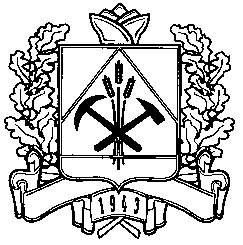 ДЕПАРТАМЕНТ ПРИРОДНЫХ РЕСУРСОВ И ЭКОЛОГИИ      Кемеровской областиПРИКАЗ8 февраля 2017 г. № 39г. КемеровоО создании общественного совета при департаменте природных ресурсов и экологии Кемеровской областиНа основании закона Кемеровской области от 04.02.2016 № 3-ОЗ               «Об отдельных вопросах в сфере осуществления общественного контроля в Кемеровской области», постановления Коллегии Администрации Кемеровской области от 30.09.2016 № 392 «О Типовом положении об общественном совете при исполнительном органе государственной власти Кемеровской области», приказа департамента от 07.11.2016 № 230                    «Об утверждении Положения об общественном совете при департаменте природных ресурсов и экологии Кемеровской области», протокола заседания Совета Общественной палаты Кемеровской области от 02.02.2017                          п р и к а з ы в а ю:1. Утвердить состав общественного совета при департаменте природных ресурсов и экологии Кемеровской области (далее – общественный совет) согласно приложению к настоящему приказу.2. Ответственным секретарем общественного совета назначить заместителя начальника департамента Ю.Б. Прядкина.3. Начальнику отдела охраны окружающей среды и экологической экспертизы О.Н. Миняевой организовать проведение первого заседания общественного совета в срок не позднее 30 дней со дня подписания настоящего приказа. 4. Опубликовать настоящий приказ на сайте «Электронный бюллетень Коллегии Администрации Кемеровской области» и официальном сайте департамента.5. Контроль за исполнением настоящего приказа оставляю за собой.Начальник департамента	                                                      С.В. ВысоцкийПриложение к приказу департамента природных ресурсов и экологии Кемеровской областиот 8 февраля 2017 г. № 39Состав общественного совета при департаменте природных ресурсов и экологии Кемеровской областиВласова Ольга Александровнаинженер-сметчик планово-экономического отдела ООО «Сибгеопроект»Галанина Татьяна Вадимовнапредседатель Кемеровского регионального отделения Общественной организации «Российская Экологическая Академия»Копытов Александр Ивановичпрезидент Сибирского отделения Академии горных наукКрецан Александр Ивановичзаместитель директора ООО «Сибирское научно-производственное объединение»Манаков Юрий Александровичзаведующий лабораторией промышленной ботаники Федерального исследовательского центра СО РАННовиков Олег Леонидовичучитель географии МБОУ «Лицей № 62» г. КемеровоПашинский Михаил Ивановичштатный священник Знаменского кафедрального собораРадин Денис Евгеньевичпредседатель совета Кемеровского регионального отделения Общероссийской общественной организации «Российский союз спасателей»Скалон Николай Васильевичзаведующий кафедрой биоразнообразия и биоресурсов Института биологии, экологии и природных ресурсов ФГБОУ ВПО «Кемеровский государственный университет»Тюленев Максим Анатольевичпрофессор кафедры открытых горных дорог ФГБОУ ВПО «Кузбасский государственный технический университет имени Т.Ф. Горбачева»                Улагашев Ибрагим Павловичпедагог дополнительного образования АНО СОШ «Шанс» Феофанова	Ольга Александровнадиректор ГУК «Кемеровский городской краеведческий музей»Шарифулина Елена Николаевнапредседатель Правления Кемеровской региональной общественной организации «Детско-юношеский экологический парламент»Ширяева Светлана Вячеславовнапедагог дополнительного образования, заведующий секцией МБОУДО «Городская станция юных натуралистов»